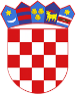 R  E  P  U  B  L  I  K  A    H  R  V  A  T  S  K  APOŽEŠKO-SLAVONSKA ŽUPANIJAGRAD POŽEGA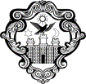 GradonačelnikKLASA: 406-01/21-04/46URBROJ: 2177/01-01/01-21-7Požega, 8. studenog 2021.Na temelju članka 44. stavka 1. i članka 48. stavka 1. točke 7. Zakona o lokalnoj i područnoj (regionalnoj) samoupravi (Narodne novine, broj: 33/01., 60/01.- vjerodostojno tumačenje, 129/05., 109/07., 125/08., 36/09., 150/11., 144/12., 19/13. - pročišćeni tekst, 137/15. – ispravak, 123/17., 98/19. i 144/20.), članka 15. Zakona o javnoj nabavi (Narodne novine, broj: 120/16., - u daljnjem tekstu: Zakon), članka 62. stavka 1. podstavka 34. i članka 120. Statuta Grada Požege (Službene novine Grada Požege, broj: 2/21.) i članka 27. Pravilnika o jednostavnoj nabavi robe, usluga i radova te provedbi projektnih natječaja (Službene novine Grada Požege, broj: 20/21.), Gradonačelnik Grada Požege, dana 8. studenog 2021. godine donosiODLUKUo odabiru ponude za jednostavnu nabavu radova na sanaciji i uređenju sportskog igrališta OŠ Julija Kempfa PožegaI.Broj jednostavne nabave: JN-42/21.Javni naručitelj je Grad Požega, OIB 95699596710, Trg Svetog Trojstva 1, 34000 Požega.II.Predmet jednostavne nabave su radovi na sanaciji i uređenju sportskog igrališta OŠ Julija Kempfa Požega.Procijenjena vrijednost nabave je 277.600,00 kuna bez PDV-a.III.Nakon pregleda i ocjene pristiglih ponuda, na temelju kriterija najniže cijene, a sukladno Zapisniku o otvaranju, pregledu i ocjeni ponuda, kao najpovoljnija odabrana je prikladna, pravilna i prihvatljiva ponuda broj: 6 od 4. studenog 2021. godine ponuditelja PLAYLIFE d.o.o., Bolnička cesta 79, 10090 Zagreb, OIB: 33930634044, u iznosu od 186.988,00 kuna bez PDV-a (stoosamdesetšesttisućadevetstoosamdesetosam kuna).Grad Požega i PLAYLIFE d.o.o., Ugovorom o nabavi radova, uredit će međusobna prava i obveze.GRADONAČELNIKdr.sc. Željko Glavić, v.r.DOSTAVITI:1.	PLAYLIFE d.o.o., Bolnička cesta 79, 10090 Zagreb2.	Pismohrani 